 «Об утверждении муниципальной программы «Военно-патриотическое воспитание  несовершеннолетних и молодежисельского поселения Енгалышевский  сельсовет муниципального района Чишминский  район Республики Башкортостанна 2016-2018 годы»В соответствии с п.п. 30 ч. 1 ст. 14 Федерального закона от 06.10.2003 №131-ФЗ «Об общих принципах организации местного самоуправления в Российской Федерации», п. 4 ч. 1 ст. 9, ч. 1 ст. 14 Федерального закона от 28.03.1998 № 53-ФЗ «О воинской обязанности и военной службе», Положением о военно-патриотических молодежных и детских объединениях, утвержденным Постановлением Правительства РФ от 24.07.2000 № 551, Постановлением Правительства Республики Башкортостан от 20.06.2012 № 201 «О государственной программе «Развитие молодежной политики в Республике Башкортостан» п о с т а н о в л я ю:1. Утвердить муниципальную программу «Военно-патриотическое воспитание  несовершеннолетних и молодежи сельского поселения Енгалышевский	  сельсовет муниципального района Чишминский  район Республики Башкортостан на 2016-2018 годы.2. Обнародовать данное постановление в здании администрации сельского поселения по адресу: Республика Башкортостан, Чишминский район, с. Енгалышево, ул. Манаева, 13 и разместить на официальном сайте администрации Енгалышевский	 сельсовет муниципального района Чишминский район Республики Башкортостан.3. Настоящее Постановление вступает в силу с момента его подписания.4. Контроль за исполнением настоящего Постановления оставляю за собой.
 Глава  сельского  поселения                                                                  В.В. ЕрмолаевПриложение № 1к постановлению главы сельского поселения Енгалышевский сельсовет муниципального районаЧишминский районРеспублики Башкортостан от 12 июля 2016 г.  № 94Муниципальная программа «Военно-патриотическое воспитание  несовершеннолетних и молодежи сельского поселения Енгалышевский  сельсовет муниципального района Чишминский  район Республики Башкортостан на 2016-2018 годыПаспорт программы. Введение Муниципальная программа «Военно-патриотическое и гражданское воспитание несовершеннолетних и молодежи сельского поселения Енгалышевский сельсовет муниципального района Чишминский  район Республики Башкортостан» на 2016-2018 годы разработана на основании  Постановления Правительства РФ от 30.12.2015 № 1493 «Об утверждении государственной программы «Патриотическое воспитание граждан Российской Федерации на 2016 - 2020 годы», Постановления Правительства Республики Башкортостан от 20.06.2012 №201 «О государственной программе «Развитие молодежной политики в Республике Башкортостан. Программа призвана повысить эффективность решения проблем гражданско-патриотического воспитания как важнейшей духовной и социальной задачи.Патриотическое воспитание, являясь составной частью общего воспитательного процесса, представляет собой систематическую и целенаправленную деятельность органов государственной власти и общественных организаций по формированию у граждан высокого патриотического сознания, чувства верности своему Отечеству, готовности к выполнению гражданского долга и конституционных обязанностей. Патриотизм в российском обществе понимается как преданность и любовь к своему Отечеству, к своему народу, гражданственность и служение на благо общества. Патриотизм, как общая и неотъемлемая часть национального самосознания граждан, может и должен служить возрождению духовно-нравственных устоев нашего общества. 	Данная Программа представляет собой объединенный единой целью комплекс нормативных правовых, организационных, информационно-пропагандистских и методических мероприятий и направлена на совершенствование системы гражданского и патриотического воспитания в сельском поселении Енгалышевский сельсовет муниципального района Чишминский  район Республики Башкортостан, формирование у детей и молодежи высокого патриотического сознания, активной гражданской позиции, идеала верности Отечеству, готовности к выполнению конституционных обязанностей.	Результатом реализации Программы станет: повышение качества гражданского и патриотического воспитания детей и молодежи, более широкое привлечение к участию в патриотическом воспитании представителей государственных и муниципальных учреждений, общественных организаций, трудовых коллективов, отдельных граждан; обобщение и распространение передового опыта работы, совершенствование форм организации патриотического воспитания, выработка новых подходов к формированию патриотического сознания, гражданской ответственности детей и молодежи.	В целях оценки и контроля за ходом выполнения мероприятий Программы будет организована постоянно действующая система мониторинга организации патриотического воспитания в образовательных учреждениях района. Полученная информация будет использоваться для анализа реализации мероприятий Программы и внесения в них необходимых корректировок. Содержание проблемы	Основные задачи патриотического воспитания в районе в последние годы решались в ходе реализации комплексных планов по патриотическому воспитанию детей и молодежи района, основной целью, которой было создание системы патриотического воспитания. И поэтому в целом в сельском поселении Енгалышевский  сельсовет муниципального района Чишминский  район Республики Башкортостан сложилась система гражданско-патриотического воспитания детей и молодежи. Обеспечивается взаимодействие Администрации района, образовательных учреждений, трудовых коллективов, общественных объединений, средств массовой информации. 	Вместе с тем для эффективного функционирования системы патриотического воспитания сделано еще не все. Нравственность, гражданственность и патриотизм еще не стал в полной мере объединяющей основой общества.  Во многом утрачено чувство ответственности и долга перед родителями, семьей, коллективом, обществом, Отечеством. Все это свидетельствует о необходимости продолжения работы, об актуальности работы, направленной на решение всего комплекса проблем патриотического воспитания программными методами, ориентированными на воспитание высоких духовно-нравственных принципов и гражданской ответственности, любви и преданности своему Отечеству, готовности к достойному и самоотверженному служению обществу и государству, активному участию в осуществлении планов развития района. Однако, для повышения результативности патриотического воспитания, представляется целесообразным осуществлять его программно-целевым методом и необходимость продолжения программных мероприятий, направленных на:- воспитание высоких духовно-нравственных принципов и гражданской ответственности, любви и преданности своему Отечеству, готовности к достойному и самоотверженному служению обществу и государству, активному участию в осуществлении планов развития района;- формирование патриотических чувств и сознания молодежи на основе культурно-исторических ценностей, славных трудовых и боевых традиций;- изучение многовековой истории Отечества, места и роли России в мировом историческом процессе, героического прошлого различных поколений, боровшихся за независимость и самостоятельность страны;- формирование глубокого понимания конституционного, гражданского и воинского долга, развитие высокой культуры и образованности;- осознание идеи, во имя которой проявляется готовность к достойному служению Отечеству;- формирование высоконравственных, профессионально-этических норм поведения, самоотверженности, ответственности и коллективизма, уважения и добросовестного отношения к труду;- формирование здорового образа жизни подростков и молодежи, профилактика наркомании, алкоголизма, правонарушений и безнадзорности, улучшение здоровья молодежи. Однако, для повышения результативности патриотического воспитания, представляется целесообразным осуществлять его программно-целевым методом. Реализация данной программы позволит обеспечить эффективное  межведомственное взаимодействие и даст положительные результаты в патриотическом воспитании подрастающего поколения муниципального района.II. Цель и задачи ПрограммыОсновной целью программы является совершенствование системы патриотического воспитания, обеспечивающей целенаправленное формирование у населения района высокой социальной активности, гражданственности и патриотизма, чувства гордости и верности своему Отечеству, готовности к выполнению гражданского долга и конституционных обязанностей.Для достижения этой цели необходимо решить следующие задачи:- продолжить создание системы патриотического воспитания;- продолжить совершенствование нормативно-правовой и организационно-методической базы патриотического воспитания;- создать механизмы, позволяющие обеспечить управление и координацию действий по вопросам патриотического, гражданского воспитания молодежи на всех уровнях исполнительной власти и местного самоуправления района;- привлекать к участию в патриотическом воспитании общественные организации (объединения), трудовые коллективы, отдельных граждан;- повышать уровень работы со средствами массовой информации и печати по вопросам патриотического воспитания детей и обучающейся молодежи;- усиливать роль семьи в патриотическом воспитании детей;- повышать качество патриотического воспитания в образовательных учреждениях,  - формирование патриотических чувств и сознания молодежи  района  на  основе   исторических ценностей и роли в развитии   экономики,  культуры, искусства  республики,  сохранение  чувства  гордости за свой народ; - Обеспечить развитие системы районных массовых мероприятий по патриотическому воспитанию детей и молодежи; - Повысить качество обучения граждан начальным знаниям в области обороны и их подготовки по основам военной службы;- Физическое развитие учащихся, формирование у них потребности в здоровом образе жизни; Решение указанных задач предполагается осуществлять путем реализации мероприятий Программы.III. Основные направления реализации программыКомплекс программных мероприятий предусматривает охват патриотическим воспитанием всех категорий граждан района. Однако приоритетным направлением программы является патриотическое воспитание подрастающего поколения - детей и молодежи. При этом главный акцент делается на работу в образовательных учреждениях как интегрирующих центрах совместной воспитательной деятельности школы, семьи и общественных организаций (объединений).Программные мероприятия систематизируются по следующим направлениям:- совершенствование процесса патриотического воспитания;- подготовка граждан к воинской службе;- развитие научно-теоретических и методических основ  патриотического воспитания;- координация деятельности общественных организаций (объединений) в интересах  патриотического воспитания жителей муниципального района;- информационное обеспечение в области патриотического воспитания;- использование государственных символов России и Башкортостана в патриотическом воспитании.IV. Ресурсное обеспечение программыМероприятия программы реализуются за счет средств бюджета сельского поселения и внебюджетных источников.В ходе реализации Программы в связи с уточнением отдельных мероприятий объемы финансирования мероприятий могут уточняться и подлежат корректировке с учетом утвержденных расходов местного бюджета.V. Ожидаемые результаты реализации Программы	В результате реализации Программы ожидаются следующие социальные эффекты: 1. Повысится качество патриотического воспитания. Будут созданы условия:1)  для формирования патриотического сознания детей и молодежи;2) сохранения государственных традиций.3) развития патриотических чувств.2. Планируется сформировать у допризывной молодёжи позитивный образ армейской службы и ответственное отношение  к ней.3. Повысится профессиональная компетентность руководителей образовательных учреждений и организаторов работы по патриотическому воспитанию.4. Будет обеспечено внедрение информационно-коммуникационных технологий в организацию процесса патриотического воспитания.Конечным результатом реализации Программы предполагается положительная динамика роста патриотизма в районе, возрастание социальной и трудовой активности граждан, особенно молодежи, их вклада в развитие основных сфер жизни и деятельности общества и государства, преодоление экстремистских проявлений отдельных групп граждан и других негативных явлений, возрождение духовности, социально-экономическая и политическая стабильность и укрепление национальной безопасности.Мероприятия по реализации  муниципальной программы «Военно-патриотическое воспитание  несовершеннолетних и молодежи сельского поселения Енгалышевский  сельсовет муниципального района Чишминский  район Республики Башкортостан на 2016-2018 годыБаш[ортостан Республика]ыШишм^ районыМУНИЦИПАЛЬ РАЙОН советЫныЕНГАЛЫШ ауыл советыауыл биЛ^м^е хакимите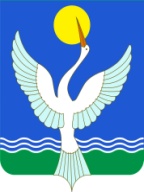 администрацияСЕЛЬСКОГО ПОСЕЛЕНИЯЕнгалышевский сельсоветМУНИЦИПАЛЬНОГО РАЙОНАЧишминскИЙ районРеспублики Башкортостан[АРАР12 июля  2016 й.№ 94ПОСТАНОВЛЕНИЕ 12 июля 2016 г.Наименование программыМуниципальная программа «Военно-патриотическое и гражданское воспитание несовершеннолетних и молодежи сельского поселения Енгалышевский	  сельсовет муниципального района Чишминский  район Республики Башкортостан на 2016-2018 годыОснования для разработки программыПостановление Правительства РФ от 30.12.2015 № 1493 «Об утверждении государственной программы «Патриотическое воспитание граждан Российской Федерации на 2016 - 2020 годы», Постановление Правительства Республики Башкортостан от 20.06.2012 №201 «О государственной программе «Развитие молодежной политики в Республике Башкортостан».Основные разработчики программы  Администрация сельского поселения Енгалышевский  сельсовет муниципального района Чишминский  район Республики БашкортостанИсполнители основных мероприятий программыАдминистрация сельского поселения Енгалышевский сельсовет муниципального района Чишминский  район Республики Башкортостан, отдел по делам молодежи администрации муниципального района Чишминский  район Республики Башкортостан (далее по тексту – ОДМ), образовательные организации (далее по тексту – ОУ), МКУ Управление образования (далее по тексту – РОО), комиссия по делам несовершеннолетних и защите их прав при администрации муниципального района Чишминский  район Республики Башкортостан (далее по тексту – КДН и ЗП), отдел военного комиссариата Республики Башкортостан по Чишминскому району (по согласованию) (далее по тексту – ОВК), Отдел МВД России по Чишминскому району (по согласованию), ГБУЗ РБ Чишминская центральная районная больница (по согласованию) (далее по тексту – ЦРБ), совет ветеранов (по согласованию), ГКУ Центр занятости населения Чишминского района (по согласованию) (далее по тексту – Центр занятости).Финансирование Мероприятия программы реализуются за счет бюджетных средств и внебюджетных источников исполнителей программы.В ходе реализации Программы в связи с уточнением отдельных мероприятий объемы финансирования мероприятий могут уточняться и подлежат корректировке с учетом утвержденных расходов местного бюджета.Цели программыСовершенствование системы патриотического воспитания, обеспечивающей целенаправленное формирование у населения района высокой социальной активности, гражданственности и патриотизма, чувства гордости и верности своему Отечеству, готовности к выполнению гражданского долга и конституционных обязанностей.Задачи программы- Продолжить создание системы патриотического воспитания;- Продолжить совершенствование нормативно-правовой и организационно-методической базы патриотического воспитания;- Создать механизмы, позволяющие обеспечить управление и координацию действий по вопросам патриотического, гражданского воспитания молодежи на всех уровнях исполнительной власти и местного самоуправления района;- Привлечь к участию в патриотическом воспитании общественные организации (объединения), трудовые коллективы, отдельных граждан;- Повысить уровень работы со средствами массовой информации и печати по вопросам патриотического воспитания детей и обучающейся молодежи;- Повысить качество патриотического воспитания в образовательных учреждениях;  - Формирование патриотических чувств и сознания молодежи  района  на  основе   исторических ценностей и роли в развитии   экономики,  культуры, искусства  республики,  сохранение  чувства  гордости за свой народ; - Обеспечить развитие системы районных массовых мероприятий по патриотическому воспитанию детей и молодежи; - Повысить качество обучения граждан начальным знаниям в области обороны и их подготовки по основам военной службы;- Физическое развитие учащихся, формирование у них потребности в здоровом образе жизни.Сроки реализации программы2016-2018 годыОсновные направления реализации программыПрограммные мероприятия систематизируются по следующим направлениям:совершенствование процесса патриотического воспитания;подготовка граждан к воинской службе;развитие научно-теоретических и методических основ  патриотического воспитания;координация деятельности общественных организаций (объединений) в интересах патриотического воспитания жителей муниципального района;информационное обеспечение в области патриотического воспитания;использование государственных символов России,   Башкортостана и муниципального района Чишминский район Республики Башкортостан в патриотическом воспитании.Ожидаемые результаты реализации программыВ результате реализации Программы ожидаются следующие социальные эффекты: 1. Повысится качество патриотического воспитания. Будут созданы условия:1)  для формирования патриотического сознания детей и молодежи;2) сохранения государственных и национальных традиций;3) развития патриотических чувств.2. Планируется сформировать у допризывной молодёжи позитивный образ армейской службы и ответственное отношение  к ней.3. Повысится профессиональная компетентность руководителей образовательных учреждений и организаторов работы по патриотическому воспитанию.4. Будет обеспечено внедрение информационно-коммуникационных технологий в организацию процесса патриотического воспитания.№Наименование мероприятияСрок исполненияОтветственные12341.1Административные совещания по реализации Программы по вопросам планирования  работы и организации различных мероприятий.2016 Сельское поселение1.2Проведение семинаров для работников библиотек, клубных учреждений по вопросам организации патриотической работы.ЕжеквартальноСельское поселение1.3 Привлечение родителей и учащихся к организации и проведению мероприятий по воспитанию чувства патриотизма в учащихся (родительские собрания, конференции, встречи, концерты и.т.д.)2016 годМБОУ СОШ с. Енгалышево, Енгалышевская сельская библиотека, СДК1.4Организация дополнительного образования: театральные кружки, спортивные секции, уроки этики, уроки мужества, история Российской армии. ЕжегодноМБОУ СОШ с. Енгалышево, Енгалышевская сельская библиотека, СДК1.5Совершенствование нормативно-правовой и организационно-методической базы по гражданско-патриотическому воспитанию учащихся.2016сельское поселение                              2. Нравственное  и  правовое воспитание, военно-историческая подготовка    учащихся    и работающей молодежи, воспитание чувства гордости за историческое  прошлое    своего района                                2. Нравственное  и  правовое воспитание, военно-историческая подготовка    учащихся    и работающей молодежи, воспитание чувства гордости за историческое  прошлое    своего района                                2. Нравственное  и  правовое воспитание, военно-историческая подготовка    учащихся    и работающей молодежи, воспитание чувства гордости за историческое  прошлое    своего района                                2. Нравственное  и  правовое воспитание, военно-историческая подготовка    учащихся    и работающей молодежи, воспитание чувства гордости за историческое  прошлое    своего района  2.1Наличие в образовательных организациях государственной символики. Разучивание гимна России и Республики Башкортостан во всех классах образовательных учреждений.ПостоянноРуководители ОУ2.2Организация шефской помощи ветеранам Великой Отечественной войны и ветеранам тыла.ПостоянноМБОУ СОШ с. Енгалышево, сельское поселение, совет ветеранов2.3Оформление стендов, отражающих боевые и трудовые заслуги жителей сельского поселения в годы войны (в сельских домах культуры и библиотеках). 2016МБОУ СОШ с. Енгалышево, Енгалышевская сельская библиотека, СДК, совет ветеранов2.4Организация в сельском доме культуры и библиотеке выступлений с лекциями и докладами, круглых столов на тему «Военно-патриотическое и гражданское воспитание детей и молодежи».По знаменательным датамСельское поселение, Енгалышевская сельская библиотека, СДК2.5Экскурсии в музеи, посещение мемориалов, памятников, обелисков боевой Славы в районе и Республики Башкортостан.2016-2017МБОУ СОШ с. Енгалышево2.6Организация и проведение встреч молодежи,     детских и молодежных общественных организаций с ветеранами Великой Отечественной войны 1941-.г.  Май 2017Совет ветеранов, сельское поселение, МБОУ СОШ с. Енгалышево2.7Проведение встреч учащейся молодежи с участниками Великой Отечественно войны, участниками войны в Афганистане и других горячих точкахМай 2017МБОУ СОШ с. Енгалышево2.8 Организация районного военно-патриотического лагеря   «Юный спецназовец»Июнь-июль 2016 Сельское поселение, РОО, КДН и ЗП, ОДМ2.12Проведение конкурсов среди учащихся на лучший реферат, сочинение, рассказ, стихотворение, рисунок, плакат по патриотической тематике.2017 МБОУ СОШ с. Енгалышево2.13Проведение мероприятий, посвященных памятным датам: 23 февраля – День защитника Отечества, 9 мая – День Победы.февраль 2017 МБОУ СОШ с. Енгалышево, Енгалышевская сельская библиотека, СДК2.13Организация и проведение тематических мероприятий, посвященных юбилейным датам и памятным датам Российской армии.2017 МБОУ СОШ с. Енгалышево2.14Организация и проведение «Уроков мужества»Постоянно МБОУ СОШ с. Енгалышево, совет ветеранов2.15Проведение  молодежно-патриотической акции   «Георгиевская ленточка» под девизом  «Мы помним, мы гордимся»апрель-май 2017 МБОУ СОШ с. Енгалышево, Енгалышевская сельская библиотека2.18Организация и проведение районного «Дня призывника»апрель, октябрь 2016-2017ОВК 2.19Районный военно-патриотический фестиваль среди учащихся «Служу России» февраль 2017КДН и ЗП, ОВК 3. Военно-спортивная подготовка3. Военно-спортивная подготовка3. Военно-спортивная подготовка3. Военно-спортивная подготовка3.1Организация и проведение месячника патриотической и спортивно-массовой работы, посвященного Дню защитника Отечества и Дню Победы.февраль – май 2016МБОУ СОШ с. Енгалышево, Енгалышевская сельская библиотека3.2Организация спортивных соревнований, турниров, посвященных памяти воинов-земляков, погибших при исполнении воинского долга.2016МБОУ СОШ с. Енгалышево, совет ветеранов3.3Проведение месячника оборонно-массовой и спортивной работы, посвященного дню Защитника Отечества и Дню Победы.2016МБОУ СОШ с. Енгалышево, ОВК 4. Подготовка  по    основам  безопасности жизнедеятельности  и  военной службы    учащейся   молодежи,  прикладная  физическая   подготовка   по  основам  военно-технической  и     специальной  подготовки.4. Подготовка  по    основам  безопасности жизнедеятельности  и  военной службы    учащейся   молодежи,  прикладная  физическая   подготовка   по  основам  военно-технической  и     специальной  подготовки.4. Подготовка  по    основам  безопасности жизнедеятельности  и  военной службы    учащейся   молодежи,  прикладная  физическая   подготовка   по  основам  военно-технической  и     специальной  подготовки.4. Подготовка  по    основам  безопасности жизнедеятельности  и  военной службы    учащейся   молодежи,  прикладная  физическая   подготовка   по  основам  военно-технической  и     специальной  подготовки.4.1Организация подготовки граждан по военно-учетной специальности из числа неработающих призывников.2016Начальник ВУС администрации СП, центр занятости населения(по согласованию), 4.2Отбор граждан, подлежащих призыву на военную службу, для направления их на подготовку по военно-учетной специальности.2016Начальник ВУС администрации СП4.3Изучение учащимися нормативной правовой и организационно-методической базы по ОБЖ и военной службе. Проведение лекций и бесед на правовые темы в учебных заведениях сельского поселения, разъяснение несовершеннолетним и их родителям необходимость службы в рядах вооруженных сил РФ и ответственность в случае уклонения от исполнения воинского долга. В течение учебного годаМБОУ СОШ с. Енгалышево4.4Проведение   учебных полевых сборов для юношей 10-х классов школПо отдельному плануРОО, ОВК5. Работа  с  учащимися  и  молодежью  призывного возраста. Лечебно-оздоровительная работа.5. Работа  с  учащимися  и  молодежью  призывного возраста. Лечебно-оздоровительная работа.5. Работа  с  учащимися  и  молодежью  призывного возраста. Лечебно-оздоровительная работа.5. Работа  с  учащимися  и  молодежью  призывного возраста. Лечебно-оздоровительная работа.5.1Проведение медицинского освидетельствования и обследования граждан при их первичной постановке на воинский учет, проведение с ними лечебно-оздоровительные мероприятия.   2016 ФАПы, ЦРБ5.2Проведение профилактических медицинских осмотров и лечение граждан, подлежащих призыву на военную службу.2016ЦРБ5.3Проведение диспансерного наблюдения за физическим развитием граждан и их первоначальной постановке на воинский учет. В течение годаЦРБ5.4.Проведение медицинских комиссий граждан, направленных на подготовку по ВУС и в учреждения начального профессионального образования.Ежегодно ЦРБ5.5Работа призывной комиссии Апрель-май, сентябрь-октябрьСельское поселение, ЦРБ, ОВК6. Деятельность средств массовой информации6. Деятельность средств массовой информации6. Деятельность средств массовой информации6. Деятельность средств массовой информации6.1.Размещение в средствах массовой информации социальной рекламы антинаркотической направленностиЕжегодно Сельское поселение6.2Публикация материалов,  пропагандирующих
службу в рядах Вооруженных Сил РФ       ПостоянноСельское поселение6.3Публикация материалов, рассказывающих об
истории  Российских   Вооруженных   Сил,
пропагандирующих   профессию    офицера,
разъясняющих условия получения  военного
образования                             ПостоянноСельское поселение6.4Публикация  материалов  о   земляках - участниках Великой Отечественной  войны,
боевых действий в Афганистане и Чечне   ПостоянноСельское поселение